Die Richtigkeit der Angaben und der beigefügten Antragsunterlagen wird bestätigt. Der Antragsteller bestätigt, dass er die Richtlinien des Landkreises Regen zur Förderung der Denkmalpflege gelesen hat und diese anerkennt.Der Antragsteller erklärt sich damit einverstanden, dass seine Angaben zur Person, zum Ort des Denkmals sowie Angaben über die Höhe der Förderung vom Landkreis veröffentlicht werden dürfen.Der Antragsteller gestattet, dass die Untere Denkmalschutzbehörde das Baugrundstück sowie das Denkmalobjekt jederzeit zu Kontrollzwecken betreten darf. Ebenso gestattet wird das Fotografieren zu Dokumentationszwecken, sowie die Veröffentlichung einzelner Fotografien zu diesem Zweck. Hinweise zum Datenschutz nach Art. 13 Datenschutz-Grundverordnung (DSGVO)Verantwortlicher für die Verarbeitung Ihrer personenbezogenen Daten ist das Landratsamt Regen, Poschetsrieder Str. 16, 94209 Regen, Tel.: (09921) 601-0, E-Mail: poststelle@lra.landkreis-regen.de.Unseren Datenschutzbeauftragten erreichen Sie unter o.g. Anschrift, Tel.: (09921) 601-372, E-Mail: datenschutz@lra.landkreis-regen.de.Die Daten werden erhoben und verarbeitet, um Ihren Antrag auf Gewährung eines Zuschusses zur Förderung der Denkmalpflege zu bearbeiten. Rechtsgrundlage der Verarbeitung ist Art. 6 Abs. 1 Buchst. c, e DSGVO in Verbindung mit Art. 4 Abs. 1 BayDSG und auf Grundlage der jeweiligen Förderrichtlinien.Ihre personenbezogenen Daten werden innerhalb des Landratsamtes an die involvierten Stellen (Bauamt, Kreiskasse, Kämmerei) weitergegeben. Weitere Empfänger sind ggf. der Bezirk Niederbayern, die Regierung von Niederbayern, das Bayerische Landesamt für Denkmalpflege, die Bayerische Landesstiftung und die Deutsche Stiftung Denkmalschutz.Ihre personenbezogenen Daten werden längstens zehn Jahre gespeichert.Weitere Informationen über die Verarbeitung Ihrer Daten können Sie im Internet unter www.landkreis-regen.de/datenschutz abrufen. Alternativ erhalten Sie diese Informationen auch von Ihrem/Ihrer zuständigen Sachbearbeiter/in.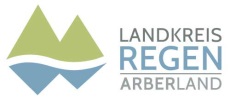 AntragAntragAntragauf Gewährung eines Zuschussesauf Gewährung eines Zuschussesauf Gewährung eines Zuschusseszur Förderung der Denkmalpflegezur Förderung der Denkmalpflegezur Förderung der DenkmalpflegeLandratsamt Regen   |   Postfach 1220   |   94202 RegenLandratsamt Regen- Denkmalschutz -Poschetsrieder Straße 1694209 RegenAnlagenAnlagenAnlagen, falls bei der Unteren Denkmalschutzbehörden noch nicht vorliegendAnlagen, falls bei der Unteren Denkmalschutzbehörden noch nicht vorliegendMaßnahmenbeschreibungFoto / LichtbildtafelKostenschätzung, -angebotePläne / Bauzeichnungen1.AntragstellerAntragstellerAntragstellerAntragstellerAntragstellerAntragstellerVorname, NameVorname, NameVorname, NameStraße, Haus-Nr.Straße, Haus-Nr.Straße, Haus-Nr.PLZ, OrtPLZ, OrtPLZ, OrtTelefon-Nr.Telefon-Nr.Telefon-Nr.IBANIBANIBANGeldinstitutGeldinstitutGeldinstitutBICBIC2.Standort des DenkmalsStandort des DenkmalsStandort des DenkmalsStandort des DenkmalsStandort des DenkmalsStandort des DenkmalsGemeindeGemeindeGemeindeOrtsteilOrtsteilOrtsteilStraße, Haus-Nr.Straße, Haus-Nr.Straße, Haus-Nr.GemarkungGemarkungGemarkungFl.Nr(n).Fl.Nr(n).3.Beschreibung der beabsichtigten Maßnahme [ggf. Beiblatt, falls Platz nicht ausreicht]Beschreibung der beabsichtigten Maßnahme [ggf. Beiblatt, falls Platz nicht ausreicht]Beschreibung der beabsichtigten Maßnahme [ggf. Beiblatt, falls Platz nicht ausreicht]Beschreibung der beabsichtigten Maßnahme [ggf. Beiblatt, falls Platz nicht ausreicht]Beschreibung der beabsichtigten Maßnahme [ggf. Beiblatt, falls Platz nicht ausreicht]Beschreibung der beabsichtigten Maßnahme [ggf. Beiblatt, falls Platz nicht ausreicht]Beschreibung der beabsichtigten Maßnahme [ggf. Beiblatt, falls Platz nicht ausreicht]Beschreibung der beabsichtigten Maßnahme [ggf. Beiblatt, falls Platz nicht ausreicht]Beschreibung der beabsichtigten Maßnahme [ggf. Beiblatt, falls Platz nicht ausreicht]Beschreibung der beabsichtigten Maßnahme [ggf. Beiblatt, falls Platz nicht ausreicht]Beschreibung der beabsichtigten Maßnahme [ggf. Beiblatt, falls Platz nicht ausreicht]Beschreibung der beabsichtigten Maßnahme [ggf. Beiblatt, falls Platz nicht ausreicht]Beschreibung der beabsichtigten Maßnahme [ggf. Beiblatt, falls Platz nicht ausreicht]Beschreibung der beabsichtigten Maßnahme [ggf. Beiblatt, falls Platz nicht ausreicht]4.Zeitraum der MaßnahmeZeitraum der MaßnahmeZeitraum der MaßnahmeZeitraum der MaßnahmeZeitraum der MaßnahmeZeitraum der MaßnahmeZeitraum der MaßnahmeZeitraum der MaßnahmeBeginn der MaßnahmeBeginn der MaßnahmeBeginn der MaßnahmeBeginn der Maßnahmevoraussichtlicher Abschlussvoraussichtlicher Abschlussvoraussichtlicher Abschlussvoraussichtlicher Abschlussvoraussichtlicher Abschlussvoraussichtlicher Abschluss5.Ist die beabsichtigte Maßnahme Teil eines MehrjahresprojektesIst die beabsichtigte Maßnahme Teil eines MehrjahresprojektesIst die beabsichtigte Maßnahme Teil eines MehrjahresprojektesIst die beabsichtigte Maßnahme Teil eines MehrjahresprojektesIst die beabsichtigte Maßnahme Teil eines MehrjahresprojektesIst die beabsichtigte Maßnahme Teil eines MehrjahresprojektesIst die beabsichtigte Maßnahme Teil eines MehrjahresprojektesIst die beabsichtigte Maßnahme Teil eines MehrjahresprojektesIst die beabsichtigte Maßnahme Teil eines MehrjahresprojektesIst die beabsichtigte Maßnahme Teil eines MehrjahresprojektesIst die beabsichtigte Maßnahme Teil eines MehrjahresprojektesIst die beabsichtigte Maßnahme Teil eines MehrjahresprojektesIst die beabsichtigte Maßnahme Teil eines Mehrjahresprojektes nein nein nein nein nein nein nein nein nein nein nein nein nein nein ja ja[Bitte Beschreibung der Gesamtbaumaßnahme mit Gesamtkostenschätzung und Finanzierungsplan sowie der geplanten zeitlichen Ausführung beifügen.][Bitte Beschreibung der Gesamtbaumaßnahme mit Gesamtkostenschätzung und Finanzierungsplan sowie der geplanten zeitlichen Ausführung beifügen.][Bitte Beschreibung der Gesamtbaumaßnahme mit Gesamtkostenschätzung und Finanzierungsplan sowie der geplanten zeitlichen Ausführung beifügen.][Bitte Beschreibung der Gesamtbaumaßnahme mit Gesamtkostenschätzung und Finanzierungsplan sowie der geplanten zeitlichen Ausführung beifügen.][Bitte Beschreibung der Gesamtbaumaßnahme mit Gesamtkostenschätzung und Finanzierungsplan sowie der geplanten zeitlichen Ausführung beifügen.][Bitte Beschreibung der Gesamtbaumaßnahme mit Gesamtkostenschätzung und Finanzierungsplan sowie der geplanten zeitlichen Ausführung beifügen.][Bitte Beschreibung der Gesamtbaumaßnahme mit Gesamtkostenschätzung und Finanzierungsplan sowie der geplanten zeitlichen Ausführung beifügen.][Bitte Beschreibung der Gesamtbaumaßnahme mit Gesamtkostenschätzung und Finanzierungsplan sowie der geplanten zeitlichen Ausführung beifügen.][Bitte Beschreibung der Gesamtbaumaßnahme mit Gesamtkostenschätzung und Finanzierungsplan sowie der geplanten zeitlichen Ausführung beifügen.][Bitte Beschreibung der Gesamtbaumaßnahme mit Gesamtkostenschätzung und Finanzierungsplan sowie der geplanten zeitlichen Ausführung beifügen.][Bitte Beschreibung der Gesamtbaumaßnahme mit Gesamtkostenschätzung und Finanzierungsplan sowie der geplanten zeitlichen Ausführung beifügen.][Bitte Beschreibung der Gesamtbaumaßnahme mit Gesamtkostenschätzung und Finanzierungsplan sowie der geplanten zeitlichen Ausführung beifügen.]6.Kostenaufstellung der Maßnahme [Kostenschätzung / -angebote bitte beifügen]Kostenaufstellung der Maßnahme [Kostenschätzung / -angebote bitte beifügen]Kostenaufstellung der Maßnahme [Kostenschätzung / -angebote bitte beifügen]Kostenaufstellung der Maßnahme [Kostenschätzung / -angebote bitte beifügen]Kostenaufstellung der Maßnahme [Kostenschätzung / -angebote bitte beifügen]Kostenaufstellung der Maßnahme [Kostenschätzung / -angebote bitte beifügen]Kostenaufstellung der Maßnahme [Kostenschätzung / -angebote bitte beifügen]Kostenaufstellung der Maßnahme [Kostenschätzung / -angebote bitte beifügen]Kostenaufstellung der Maßnahme [Kostenschätzung / -angebote bitte beifügen]Kostenaufstellung der Maßnahme [Kostenschätzung / -angebote bitte beifügen]Kostenaufstellung der Maßnahme [Kostenschätzung / -angebote bitte beifügen]Kostenaufstellung der Maßnahme [Kostenschätzung / -angebote bitte beifügen]Kostenaufstellung der Maßnahme [Kostenschätzung / -angebote bitte beifügen]Kostenaufstellung der Maßnahme [Kostenschätzung / -angebote bitte beifügen]BetragGesamtkosten der MaßnahmeGesamtkosten der MaßnahmeGesamtkosten der MaßnahmeGesamtkosten der MaßnahmeGesamtkosten der MaßnahmeGesamtkosten der MaßnahmeGesamtkosten der MaßnahmeGesamtkosten der MaßnahmeGesamtkosten der MaßnahmeGesamtkosten der MaßnahmeGesamtkosten der MaßnahmeGesamtkosten der MaßnahmeGesamtkosten der Maßnahme €ggf. Kosten des jetzigen Bauabschnittesggf. Kosten des jetzigen Bauabschnittesggf. Kosten des jetzigen Bauabschnittesggf. Kosten des jetzigen Bauabschnittesggf. Kosten des jetzigen Bauabschnittesggf. Kosten des jetzigen Bauabschnittesggf. Kosten des jetzigen Bauabschnittesggf. Kosten des jetzigen Bauabschnittesggf. Kosten des jetzigen Bauabschnittesggf. Kosten des jetzigen Bauabschnittesggf. Kosten des jetzigen Bauabschnittesggf. Kosten des jetzigen Bauabschnittesggf. Kosten des jetzigen Bauabschnittes €davon denkmalpflegerische Mehrkosten
falls vom Bay. Landesamt für Denkmalpflege bzw. der Unteren Denkmalschutzbehörde bereits festgesetzt.davon denkmalpflegerische Mehrkosten
falls vom Bay. Landesamt für Denkmalpflege bzw. der Unteren Denkmalschutzbehörde bereits festgesetzt.davon denkmalpflegerische Mehrkosten
falls vom Bay. Landesamt für Denkmalpflege bzw. der Unteren Denkmalschutzbehörde bereits festgesetzt.davon denkmalpflegerische Mehrkosten
falls vom Bay. Landesamt für Denkmalpflege bzw. der Unteren Denkmalschutzbehörde bereits festgesetzt.davon denkmalpflegerische Mehrkosten
falls vom Bay. Landesamt für Denkmalpflege bzw. der Unteren Denkmalschutzbehörde bereits festgesetzt.davon denkmalpflegerische Mehrkosten
falls vom Bay. Landesamt für Denkmalpflege bzw. der Unteren Denkmalschutzbehörde bereits festgesetzt.davon denkmalpflegerische Mehrkosten
falls vom Bay. Landesamt für Denkmalpflege bzw. der Unteren Denkmalschutzbehörde bereits festgesetzt.davon denkmalpflegerische Mehrkosten
falls vom Bay. Landesamt für Denkmalpflege bzw. der Unteren Denkmalschutzbehörde bereits festgesetzt.davon denkmalpflegerische Mehrkosten
falls vom Bay. Landesamt für Denkmalpflege bzw. der Unteren Denkmalschutzbehörde bereits festgesetzt.davon denkmalpflegerische Mehrkosten
falls vom Bay. Landesamt für Denkmalpflege bzw. der Unteren Denkmalschutzbehörde bereits festgesetzt.davon denkmalpflegerische Mehrkosten
falls vom Bay. Landesamt für Denkmalpflege bzw. der Unteren Denkmalschutzbehörde bereits festgesetzt.davon denkmalpflegerische Mehrkosten
falls vom Bay. Landesamt für Denkmalpflege bzw. der Unteren Denkmalschutzbehörde bereits festgesetzt.davon denkmalpflegerische Mehrkosten
falls vom Bay. Landesamt für Denkmalpflege bzw. der Unteren Denkmalschutzbehörde bereits festgesetzt. €7.FinanzierungsplanFinanzierungsplanFinanzierungsplanFinanzierungsplanFinanzierungsplanFinanzierungsplanFinanzierungsplanFinanzierungsplanFinanzierungsplanFinanzierungsplanFinanzierungsplanFinanzierungsplanFinanzierungsplanFinanzierungsplanEigenbeteiligungEigenbeteiligungEigenbeteiligungEigenbeteiligungEigenbeteiligungEigenbeteiligungEigenbeteiligungEigenbeteiligungEigenbeteiligungbeantragtbeantragtbeantragtbeantragtdavon gesichertfinanzielle Eigenmittelfinanzielle Eigenmittelfinanzielle Eigenmittelfinanzielle Eigenmittelfinanzielle Eigenmittelfinanzielle Eigenmittelfinanzielle Eigenmittelfinanzielle Eigenmittelfinanzielle Eigenmittel € € € € €Eigenleistung – Angabe in €Eigenleistung – Angabe in €Eigenleistung – Angabe in €Eigenleistung – Angabe in €Eigenleistung – Angabe in €Eigenleistung – Angabe in €Eigenleistung – Angabe in €Eigenleistung – Angabe in €Eigenleistung – Angabe in € € € € € €ZuschüsseZuschüsseZuschüsseZuschüsseZuschüsseZuschüsseZuschüsseZuschüsseZuschüsseGemeindeGemeindeGemeindeGemeindeGemeindeGemeindeGemeindeGemeindeGemeinde € € € € €Bezirk NiederbayernBezirk NiederbayernBezirk NiederbayernBezirk NiederbayernBezirk NiederbayernBezirk NiederbayernBezirk NiederbayernBezirk NiederbayernBezirk Niederbayern € € € € €Bayer. Landesamt für DenkmalpflegeBayer. Landesamt für DenkmalpflegeBayer. Landesamt für DenkmalpflegeBayer. Landesamt für DenkmalpflegeBayer. Landesamt für DenkmalpflegeBayer. Landesamt für DenkmalpflegeBayer. Landesamt für DenkmalpflegeBayer. Landesamt für DenkmalpflegeBayer. Landesamt für Denkmalpflege € € € € € € € € € € € € € € € € € € € € € € € € €Beantragter ZuschussBeantragter ZuschussBeantragter ZuschussBeantragter ZuschussBeantragter ZuschussBeantragter ZuschussBeantragter ZuschussBeantragter ZuschussBeantragter Zuschussbeim Landkreis Regenbeim Landkreis Regenbeim Landkreis Regenbeim Landkreis Regenbeim Landkreis Regenbeim Landkreis Regenbeim Landkreis Regenbeim Landkreis Regenbeim Landkreis Regen € € € € €GesamtsummeGesamtsummeGesamtsummeGesamtsummeGesamtsummeGesamtsummeGesamtsummeGesamtsummeGesamtsumme € € € € €Ort und Datum 	Unterschrift